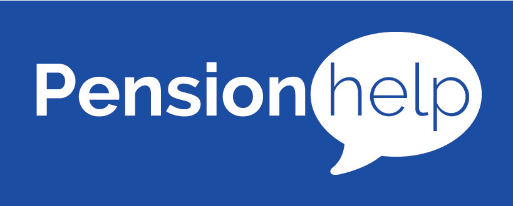 Job Description – Advice Support – New Case Team/Chasers Team/NB RI TeamJob Title 	Advice Support Administration AssistantReports to 	Advice Support Team Leader/New Case Team LeaderLocation	ManchesterPurpose of the Role	Provide administration support to the Advice Team in respect of Pre-Advice and Post Advice. You will be in contact with client’s introducers and providers to ensure the smooth running of the advice process.Principal accountabilities	To establish and monitor the new cases being received.	Check all incoming information relating to ensure its correct and completeContact the client with any queries, outstanding documents, or updatesPerform smart searchTrack receipt of required documentation and liaise with the Adviser and Administrator to ensure received in time.  Chase the client for responses as appropriate.Ensure the prevailing databases and client folders are kept up to dateTo make and answer telephone calls as necessary and always have a friendly and professional manner.Assist in the archiving of client filesGeneral for all staff	The principle accountabilities will change from time to time and the post holder is required to undertake any additional duties as deemed appropriate.	Staff are required to have a Personal Development plan and to participate in training, meetings or conference considered relevant to their job.	Staff must carry out their duties with full regard to the rules, policies and procedures and conditions of service contained in the staff handbook.	To abide by the company’s policies and procedures.To adhere to all health and safety legislation.To undertake any other task deemed reasonable within your skill set.Qualifications & Experience:	At least 6 months office experience.Competencies:	Excellent organisational skills, meticulous attention to detail.	Exceptional verbal and written communication skillsAble to manage workflow and communicate effectively Self-directed approach and strong sense of ethicsStrong Microsoft Office Skills of a standard to perform any tasks for the role (to include use of a client database, email, web, and any other systems that are required from time to time.Knowledge and understanding of the regulatory standardsValuesValuesPerformanceLearn from and apply feedback from Manager to improve performanceEmbrace training that will benefit the customer, company, colleagues and individualPlaces company goals above personal objectives.Customer ServiceEnsure that focus is on the needs of the customer delivering efficient and effective service deliveryIntegrityHonest and ethical behaviour in all activitiesUphold the highest personal Professional standardsCommitted to equality and Diversity in the workplace.Work honestly and ethically with zero tolerance for unscrupulous behaviourStrive to fulfil commitmentsAccepts responsibility for actions and results of those actionsMakes consistent decisions regardless of situation or outside pressuresTransparencyProvision of clear and understandable information to customers and colleagues on all aspects of responsibilitiesInitiativeAnticipate problems and address/escalate issues before crisis situations developActively work to identify improvements areas of company processesTeamworkEncourages and supports other employeesExhibit good listening skillsWilling to collaborate with colleagues